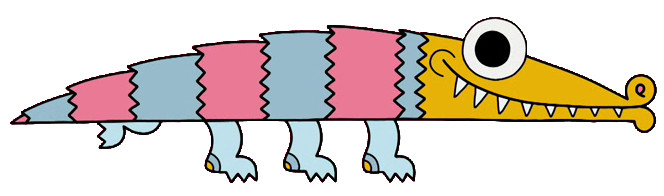 Der gemütliche Fernseh-AbendSieh dir das Bild genau an.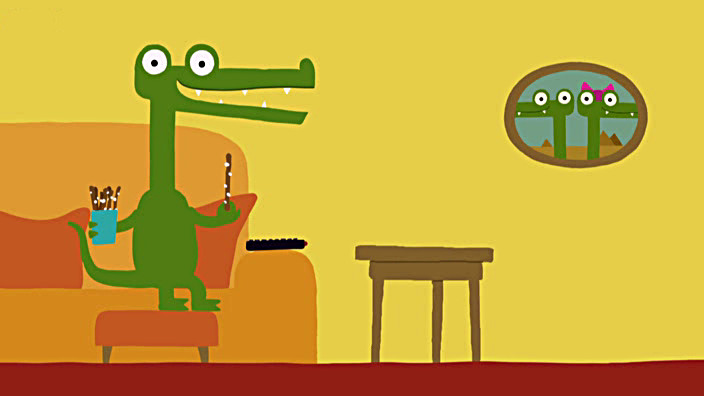 Das Krokodil möchte einen gemütlichen Abend vor dem Fernseher verbringen. Doch plötzlich steht es vor einem Problem…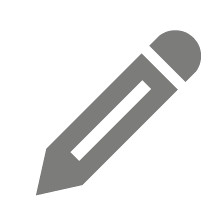 Überlege, was für ein Problem das sein könnte, und schreibe es hier kurz auf:________________________________________________________________________________________________________________________________________________________________________________________________________________________________________________________________________________________________________________________Überlege dir jetzt, wie sich das Problem lösen lassen könnte, und schreibe deine Ideen hier auf:________________________________________________________________________________________________________________________________________________________________________________________________________________________________________________________________________________________________________________________